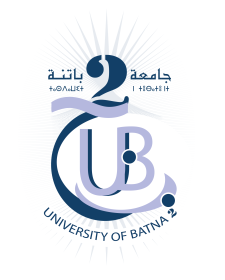 NB :Matière 1 : Anglais Technique  M elle Bazi .M (Cours) (en ligne)Pages des enseignants pour les cours online: http://gat.univ-batna2.dz/peopleResponsable de la spécialité : Dr. Hamdi . AN : Email : d.hamdi@univ-batna2.dzResponsable de la filière: Dr. Belloula.M.     Email : moufida.belloula@univ-batna2.dzChef du Département : Dr. Filali . A     Email : a.filali@univ-batna2.dzHeurs8 :30                                     10 :00                                     10 :00                                   11 :3013 :00                                         14 :3014 :30                                                16 :00      DimancheSIG et Base de DonnéesCours :Kalla. MI  (S11) LaboSIG et Base de DonnéesTP : Kalla. MI  (S11) LaboLes Transports et les Flux UrbainCours :Zeriab . S   (S097)Les Transports et les Flux Urbain TD : Zeriab . S   (S097)LundiPlanification UrbaineCours :Samai .F  (S097)La gouvernance Urbaine et les Outils de l’AménagementCours :  Announ . N (S097)Planification UrbaineTD : Samai .F  (S097)Planification UrbaineTD : Samai .F  (S097)MardiLégislation en Aménagement UrbainCours : Hamdi . AN   (S097)Techniques   d’enquêtesCours :Nacer . F  (S097)Espace Urbain Face aux RisquesCours :Baziz . N  (S097)Espace Urbain Faceaux RisquesTD : Baziz . N (S097)MercrediTélédétectionCours :Bouhata . R(Centre de Calcule) TélédétectionTP (G1) : Bouhata . R(Centre de Calcule)TélédétectionTP (G2) : Bouhata . R(Centre de Calcule)Séance de  RattrapageJeudiSéance de  RattrapageSéance de  RattrapageSéance de  RattrapageSéance de  Rattrapage